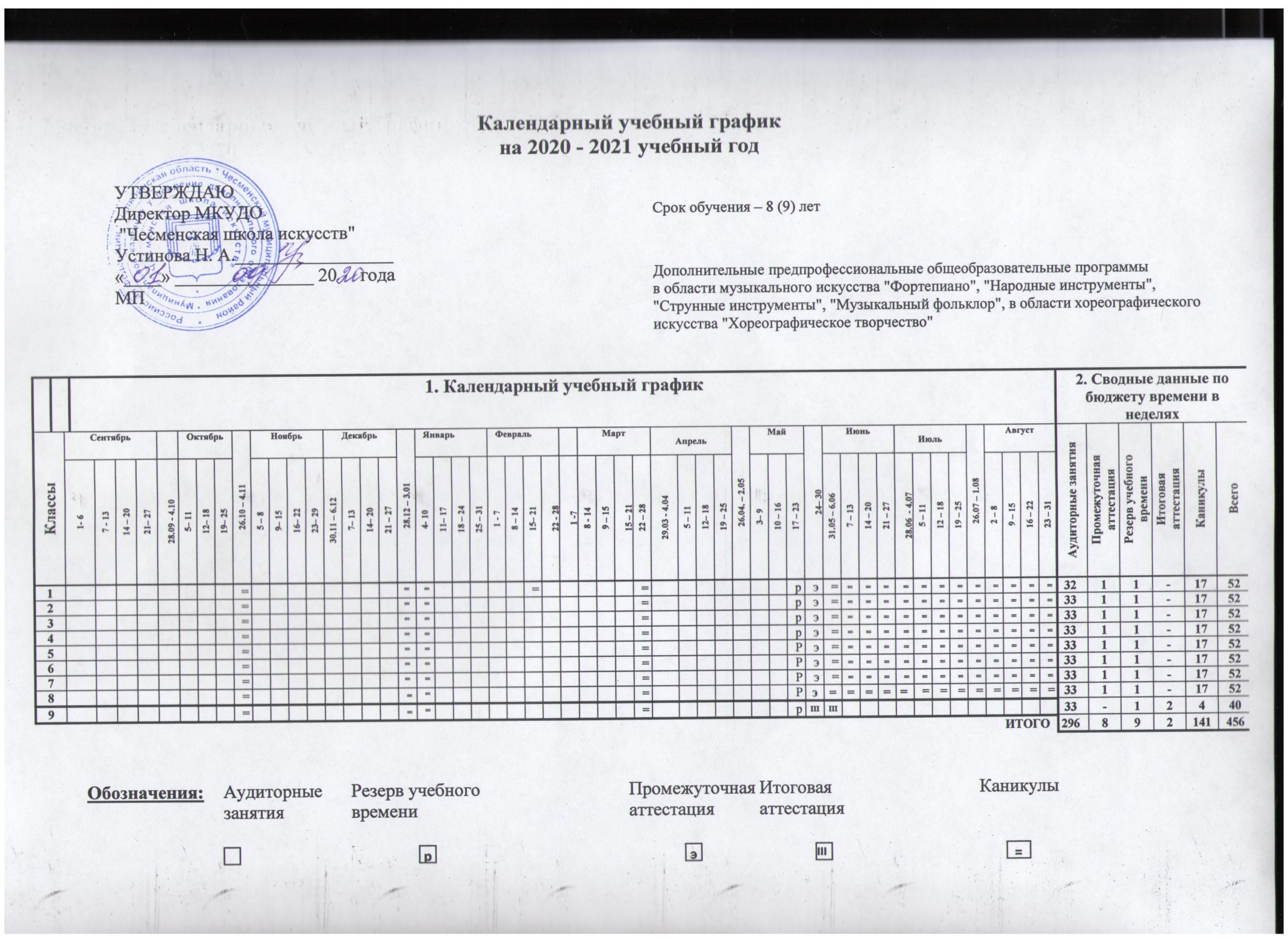 Календарный учебный графикна 2020 - 2021 учебный годУТВЕРЖДАЮ Директор МКУДО "Чесменская школа искусств" Срок обучения – 8 (9) летУстинова Н. А._________________«____» _______________ 20     годаМПДополнительные предпрофессиональные общеобразовательные программыв области музыкального искусства "Фортепиано", "Народные инструменты", "Струнные инструменты", "Музыкальный фольклор", в области хореографического искусства "Хореографическое творчество"1. Календарный учебный график1. Календарный учебный график1. Календарный учебный график1. Календарный учебный график1. Календарный учебный график1. Календарный учебный график1. Календарный учебный график1. Календарный учебный график1. Календарный учебный график1. Календарный учебный график1. Календарный учебный график1. Календарный учебный график1. Календарный учебный график1. Календарный учебный график1. Календарный учебный график1. Календарный учебный график1. Календарный учебный график1. Календарный учебный график1. Календарный учебный график1. Календарный учебный график1. Календарный учебный график1. Календарный учебный график1. Календарный учебный график1. Календарный учебный график1. Календарный учебный график1. Календарный учебный график1. Календарный учебный график1. Календарный учебный график1. Календарный учебный график1. Календарный учебный график1. Календарный учебный график1. Календарный учебный график1. Календарный учебный график1. Календарный учебный график1. Календарный учебный график1. Календарный учебный график1. Календарный учебный график1. Календарный учебный график1. Календарный учебный график1. Календарный учебный график1. Календарный учебный график1. Календарный учебный график1. Календарный учебный график1. Календарный учебный график1. Календарный учебный график1. Календарный учебный график1. Календарный учебный график1. Календарный учебный график1. Календарный учебный график1. Календарный учебный график1. Календарный учебный график1. Календарный учебный график1. Календарный учебный график2. Сводные данные по бюджету времени в неделях2. Сводные данные по бюджету времени в неделях2. Сводные данные по бюджету времени в неделях2. Сводные данные по бюджету времени в неделях2. Сводные данные по бюджету времени в неделях2. Сводные данные по бюджету времени в неделяхКлассыКлассыСентябрьСентябрьСентябрьСентябрьСентябрьОктябрьОктябрьОктябрь26.10 – 4.11НоябрьНоябрьНоябрьНоябрьДекабрьДекабрьДекабрьДекабрь28.12 – 3.01ЯнварьЯнварьЯнварьЯнварьФевральФевральФевральФевральМартМартМартМартАпрельАпрельАпрельАпрель26.04. – 2.05МайМайМай24– 30ИюньИюньИюньИюньИюльИюльИюльИюль26.07 – 1.08АвгустАвгустАвгустАвгустАудиторные занятияПромежуточнаяаттестация Резерв учебного времениИтоговая аттестацияКаникулыВсего КлассыКлассы1- 61- 67 - 1314 – 2021– 2728.09 - 4.105– 1112– 1819– 2526.10 – 4.115 – 89– 1516– 2223– 2930.11 – 6.127– 1314– 2021 – 2728.12 – 3.014- 1011– 1718 – 2425 – 311 - 78 – 1415– 2122 - 281 -78 - 149 – 1515 – 2122 – 2829.03 - 4.045 – 1112– 1819 – 2526.04. – 2.053– 910 – 1617 – 2324– 3031.05 – 6.067 – 1314 – 2021 – 2728.06  - 4.075 – 1112 – 1819 – 2526.07 – 1.082 – 89 – 1516 – 2223 – 31Аудиторные занятияПромежуточнаяаттестация Резерв учебного времениИтоговая аттестацияКаникулыВсего 11=====рэ=============3211-175222====рэ=============3311-175233====рэ=============3311-175244====рэ=============3311-175255====Рэ=============3311-175266====Рэ=============3311-175277====Рэ=============3311-175288====Рэ=============3311-175299====рIIIIII33-12440ИТОГОИТОГОИТОГОИТОГОИТОГОИТОГОИТОГОИТОГОИТОГО296892141456Обозначения:Аудиторные занятияРезерв учебного времениПромежуточная аттестацияИтоговая аттестацияКаникулы